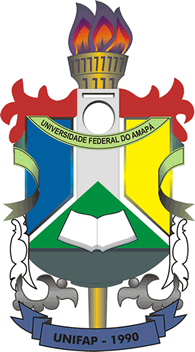 CONVOCAÇÃO PARA ASSINATURA DOS TERMOS DE COMPROMISSODivulgação do Cronograma para assinatura dos termos de compromisso, dos beneficiários contemplados com os auxílios da assistência estudantil - Edital N° 02/2017 - Campus Santana. Os discentes listados abaixo devem comparecer a Pro Reitoria de Extensão e Ações Comunitárias – PROEAC nas datas mencionadas, nos horários de 08:30h as 11:30h e das 14:30h às 17:30h para assinatura do respectivo termo.N°BENECIFIÁRIOSDATA DE COMPARECIMENTO01CARMEM CELIA DE SOUZA BRITO13 de Julho de 201702FELIPE DE BRITO BRITO13 de Julho de 201703MIRLENI CAMPOS NUNES13 de Julho de 201704RONIELSON SILVA DE OLIVEIRA13 de Julho de 201705THALIANE SARDO DA SILVA13 de Julho de 201706LANA MOURA MIRANDA13 de Julho de 201707MIRLENI CAMPOS NUNES13 de Julho de 201708RUANA PANTOJA DE HOLANDA13 de Julho de 201709SOLANGE DOS SANTOS CONCEIÇÃO13 de Julho de 201710JONE BAHIA DA SILVA13 de Julho de 201711PEDRO HENRIQUE DA SILVA BARATA13 de Julho de 201712JONE BAHIA DA SILVA13 de Julho de 201713LANA MOURA MIRANDA14  de Julho de 201714MIRLENI CAMPOS NUNES14  de Julho de 201715RONIELSON SILVA DE OLIVEIRA14  de Julho de 201716RUANA PANTOJA DE HOLANDA14  de Julho de 201717RUAN CARLOS DA COSTA REIS14  de Julho de 201718ADRIELE DOS SANTOS ALMEIDA14  de Julho de 201719LANA MOURA MIRANDA14  de Julho de 201720RUANA PANTOJA DE HOLANDA14  de Julho de 201721RUAN CARLOS DA COSTA REIS14  de Julho de 201722SAMIA COSTA DE BARROS14  de Julho de 201723THALIANE SARDO DA SILVA14  de Julho de 2017